Споры по договорам аренды нежилых помещений.28 апреля 2022 г.14.00-15.30 (время московское)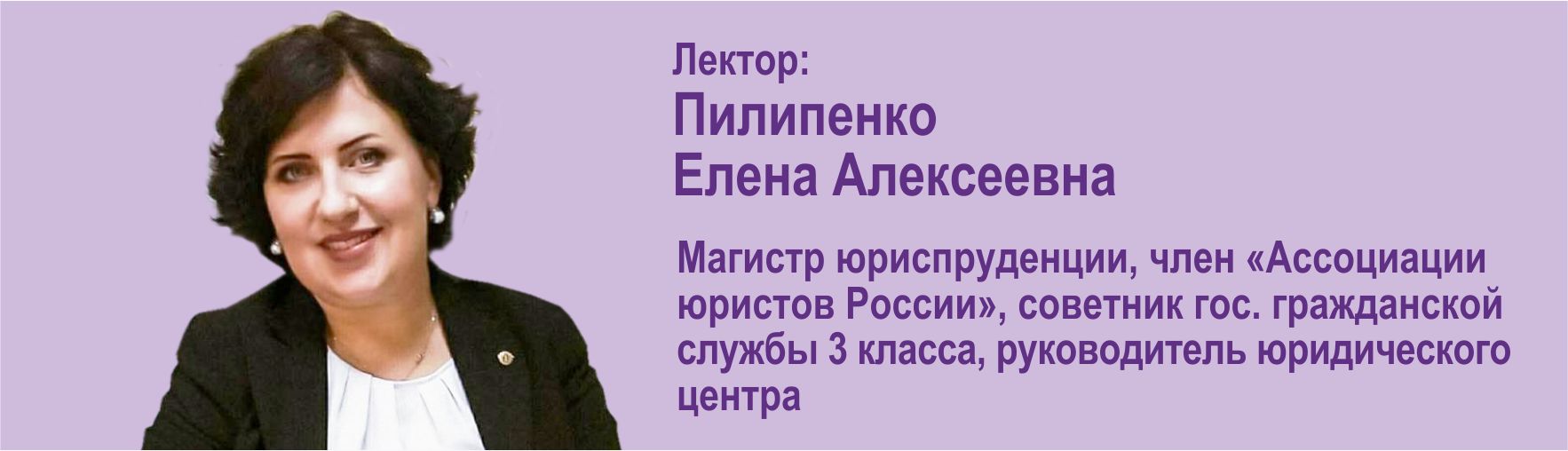 Вебинар поможет вам:узнать, как правильно заключить договор аренды нежилых помещений,узнать, как избежать основных ошибок при заключении договоров аренды нежилых помещений. Программа вебинара:1. Разбор судебной практики по аренде нежилых помещений.2. Практические рекомендации юриста по теме.3. Ответы на вопросы.Стоимость участия в вебинаре – 2000 руб.Для клиентов компании «КонсалтикаПлюс» – БЕСПЛАТНО!